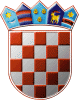 REPUBLIKA HRVATSKAOPĆINSKO IZBORNO POVJERENSTVOOPĆINE MATULJIKLASA: 013-03/16-01/2URBROJ: 2156-04-01-16-11MATULJI, 4. ožujka 2016.	Na temelju članka 22. st.1. Zakona o lokalnim izborima ("Narodne Novine", broj 144/12),   Općinsko izborno povjerenstvo Općine MATULJI, odlučujući o prijedlogu predlagatelja ŽELJKO GRBAC, IGOR BARAK, MIROSLAV IVANIČIĆ, utvrdilo je i prihvatilo PRAVOVALJANOM KANDIDACIJSKU LISTUZA IZBOR ČLANICA/ČLANOVA OPĆINSKOG VIJEĆA OPĆINE MATULJINositelj liste: ŽELJKO GRBACKandidatkinje/kandidati:ŽELJKO GRBAC; HRVAT; BREŠCA, BREŠCA 11; rođ. 05.06.1962; OIB: 87739068650; MIGOR BARAK; HRVAT; RUPA, RUPA 79; rođ. 16.09.1981; OIB: 11131385405; MMIROSLAV IVANIČIĆ; HRVAT; MATULJI, GAJ 6; rođ. 22.10.1966; OIB: 98402005904; MSANDRO PECMAN; HRVAT; VELI BRGUD, VELI BRGUD 166; rođ. 28.01.1988; OIB: 44554642791; MHELENA DORIČIĆ; HRVATICA; VELE MUNE, VELE MUNE 1; rođ. 14.12.1984; OIB: 11854328021; ŽJOSIP SIMČIĆ; HRVAT; LIPA, LIPA 38; rođ. 14.11.1979; OIB: 30155157665; MMARIJA SUŠANJ; HRVATICA; MUČIĆI, MUČIĆI 2; rođ. 25.11.1981; OIB: 20569358209; ŽDAMIR MOHOROVIČIĆ; HRVAT; RUKAVAC, RUKAVAC 81; rođ. 22.11.1964; OIB: 10625873434; MMIRELA KOSMIĆ; HRVATICA; MATULJI, BERMAČ 2/A   ; rođ. 13.02.1980; OIB: 77210062840; ŽANTONIO KRANJAC; HRVAT; BREGI, BRNČIĆI 27; rođ. 08.10.1989; OIB: 34136256538; MALEN FRLAN; HRVAT; RUŽIĆI, POLJANE 25/J   ; rođ. 24.09.1966; OIB: 49221158708; MBRANKA SURINA; SLOVENKA; ŠAPJANE, ŠAPJANE 38; rođ. 02.05.1970; OIB: 31456627303; ŽSANDRA ĆOSO; HRVATICA; MATULJI, POPOVIĆEV PUT 2/F   ; rođ. 23.01.1974; OIB: 99721720876; ŽTINA ŠIRIĆ; HRVATICA; VELI BRGUD, VELI BRGUD 163; rođ. 17.01.1990; OIB: 26363824885; ŽNEDELJKA RADALJ; HRVATICA; MIHOTIĆI, PUT LUSKINO 31; rođ. 18.12.1952; OIB: 94160363117; ŽDENIS KALČIĆ; HRVAT; MALI BRGUD, MALI BRGUD 12; rođ. 20.11.1971; OIB: 79704265918; MVELJKO SOŠIĆ; HRVAT; JURDANI, KORENSKO 39; rođ. 29.06.1958; OIB: 97737403856; MREPUBLIKA HRVATSKAOPĆINSKO IZBORNO POVJERENSTVOOPĆINE MATULJIKLASA: 013-03/16-01/2URBROJ: 2156-04-01-16-16MATULJI, 4. ožujka 2016.	Na temelju članka 22. st.1. Zakona o lokalnim izborima ("Narodne Novine", broj 144/12),   Općinsko izborno povjerenstvo Općine MATULJI, odlučujući o prijedlogu predlagatelja HRVATSKA DEMOKRATSKA ZAJEDNICA - HDZ, HRVATSKA SELJAČKA STRANKA - HSS, HRVATSKA STRANKA PRAVA DR. ANTE STARČEVIĆ - HSP AS, HRVATSKA DEMOKRŠĆANSKA STRANKA - HDS, HRAST - POKRET ZA USPJEŠNU HRVATSKU, utvrdilo je i prihvatilo PRAVOVALJANOM KANDIDACIJSKU LISTUZA IZBOR ČLANICA/ČLANOVA OPĆINSKOG VIJEĆA OPĆINE MATULJINositelj liste: VEDRAN GRGURIĆKandidatkinje/kandidati:VEDRAN GRGURIĆ; HRVAT; RUKAVAC, RUKAVAC 113/C   ; rođ. 21.02.1987; OIB: 38834036754; MALAN UJČIĆ; HRVAT; ŠAPJANE, ŠAPJANE 27/B   ; rođ. 17.07.1974; OIB: 39933736283; MROBERT MATULJA; HRVAT; MATULJI, VLADIMIRA GORTANA 7; rođ. 05.04.1964; OIB: 42023555206; MZVONIMIR JELUŠIĆ; HRVAT; MATULJI, BRANKA LAGINJE 21; rođ. 10.02.1992; OIB: 21487132338; MANDREJ ŠTEMBERGER; HRVAT; RUPA, RUPA 83; rođ. 16.10.1977; OIB: 86381043575; MIVA DŽAJA; HRVATICA; MIHOTIĆI, 43. ISTARSKE DIVIZIJE 105; rođ. 15.10.1978; OIB: 44035394033; ŽVLADIMIR PROVČI; RUSIN; MATULJI, BRANKA LAGINJE 39; rođ. 15.06.1946; OIB: 18980015724; MIVANA BRATOVIĆ; HRVATICA; ŠAPJANE, ŠAPJANE 37; rođ. 28.11.1984; OIB: 25900956754; ŽOLIVER AFRIĆ; HRVAT; VELI BRGUD, VELI BRGUD 21/A   ; rođ. 21.11.1968; OIB: 06586943639; MDANIJELA RADOČAJ; HRVATICA; JUŠIĆI, PEŠĆINICA 25; rođ. 04.01.1968; OIB: 04673552039; ŽIVAN LIPOVAC; HRVAT; MATULJI, MILANA FRLANA 34; rođ. 25.08.1983; OIB: 89431388034; MGORDANA MORIĆ; HRVATICA; MALI BRGUD, MALI BRGUD 4; rođ. 22.09.1958; OIB: 83118453348; ŽDRAGO-NEDJELJKO SANKOVIĆ; HRVAT; ŽEJANE, ŽEJANE 85; rođ. 31.12.1974; OIB: 61150560553; MVINCENC FRANKOVIĆ; HRVAT; MATULJI, KVARNERSKA CESTA 5; rođ. 16.06.1955; OIB: 42455584137; MDENIS RUMAC; HRVAT; MUČIĆI, MUČIĆI 6/A   ; rođ. 05.10.1971; OIB: 52648746173; MMLADEN SIGURNJAK; HRVAT; BREGI, ANJELI 75/N   ; rođ. 21.04.1958; OIB: 93089637116; MIVO LIPIĆ; HRVAT; MATULJI, ŠMOGORSKA CESTA 49; rođ. 25.04.1942; OIB: 69985675466; MREPUBLIKA HRVATSKAOPĆINSKO IZBORNO POVJERENSTVOOPĆINE MATULJIKLASA: 013-03/16-01/2URBROJ: 2156-04-01-16-10MATULJI, 4. ožujka 2016.	Na temelju članka 22. st.1. Zakona o lokalnim izborima ("Narodne Novine", broj 144/12),   Općinsko izborno povjerenstvo Općine MATULJI, odlučujući o prijedlogu predlagatelja HRVATSKA NARODNA STRANKA - LIBERALNI DEMOKRATI - HNS, AKCIJA MLADIH - AM, utvrdilo je i prihvatilo PRAVOVALJANOM KANDIDACIJSKU LISTUZA IZBOR ČLANICA/ČLANOVA OPĆINSKOG VIJEĆA OPĆINE MATULJINositelj liste: MIODRAG ŠARACKandidatkinje/kandidati:MIODRAG ŠARAC; HRVAT; MATULJI, MILANA FRLANA 28; rođ. 15.10.1973; OIB: 76263340736; MBOJAN ŠUSTAR; HRVAT; MATULJI, 43. ISTARSKE DIVIZIJE 4; rođ. 19.07.1984; OIB: 98059629769; MDOMINIK RUBEŠA; HRVAT; MATULJI, BRANKA LAGINJE 35; rođ. 02.07.1979; OIB: 27706735569; MMARIJA LENŽER; HRVATICA; MATULJI, MILANA FRLANA 6; rođ. 31.05.1948; OIB: 43379408385; ŽALEN KINKELA; HRVAT; ZVONEĆA, ZVONEĆA 3; rođ. 28.11.1977; OIB: 99274981899; MDARJAN BUKOVIĆ; HRVAT; JUŠIĆI, PEŠĆINICA 14; rođ. 26.06.1986; OIB: 90587596473; MSANDRA TINČIĆ; HRVATICA; MIHOTIĆI, PUT LUSKINO 7; rođ. 15.10.1984; OIB: 17952278493; ŽKRISTINA KINKELA; HRVATICA; RUKAVAC, RUKAVAC 9; rođ. 21.01.1990; OIB: 77708442915; ŽPATRICIJA RADETIĆ; HRVATICA; BREGI, ZVANČIĆI 54/A   ; rođ. 23.03.1986; OIB: 52513711966; ŽIVAN ČRNJARIĆ; HRVAT; JUŠIĆI, JUŠIĆI 58/A   ; rođ. 28.01.1978; OIB: 99168532665; MDRAGANA SURINA; SLOVENKA; RUPA, RUPA 51; rođ. 13.05.1978; OIB: 37490392194; ŽIVANA FRANJKOVIĆ; HRVATICA; VELI BRGUD, VELI BRGUD 152/C   ; rođ. 08.04.1978; OIB: 19138935229; ŽLORELLA LAZAR; HRVATICA; JUŠIĆI, JUŠIĆI 16; rođ. 20.04.1987; OIB: 53570793230; ŽPETAR HRVATIN; HRVAT; MATULJI, OSOJNAKI 10; rođ. 01.11.1944; OIB: 60401421863; MALEN RUŽIĆ; HRVAT; PERMANI, PERMANI 12; rođ. 19.04.1964; OIB: 09190181260; MARSEN SUŠANJ; HRVAT; ŠAPJANE, ŠAPJANE 37/B   ; rođ. 10.04.1989; OIB: 38182895716; MMARIN KLANAC; HRVAT; ZVONEĆA, ZVONEĆA 10; rođ. 25.04.1974; OIB: 95832518897; MREPUBLIKA HRVATSKAOPĆINSKO IZBORNO POVJERENSTVOOPĆINE MATULJIKLASA: 013-03/16-01/2URBROJ: 2156-04-01-16-13MATULJI, 4. ožujka 2016.	Na temelju članka 22. st.1. Zakona o lokalnim izborima ("Narodne Novine", broj 144/12),   Općinsko izborno povjerenstvo Općine MATULJI, odlučujući o prijedlogu predlagatelja LIBURNIJSKA STRANKA - LIST, utvrdilo je i prihvatilo PRAVOVALJANOM KANDIDACIJSKU LISTUZA IZBOR ČLANICA/ČLANOVA OPĆINSKOG VIJEĆA OPĆINE MATULJINositelj liste: ROBERT STANIĆKandidatkinje/kandidati:ROBERT STANIĆ; HRVAT; MUČIĆI, MUČIĆI 53; rođ. 20.08.1981; OIB: 82142189574; MMATEO SANKOVIĆ; HRVAT; VELI BRGUD, VELI BRGUD 30/A   ; rođ. 11.03.1995; OIB: 59230584682; MKLAUDIA JURANIĆ KLARIĆ; TALIJANKA; MATULJI, RADETIĆI 3; rođ. 05.09.1966; OIB: 14189693415; ŽALEN CETINA; HRVAT; JURDANI, PRINCIPI 79; rođ. 05.04.1984; OIB: 90592018620; MIDA MATEJČIĆ; HRVATICA; JUŠIĆI, JUŠIĆI 53; rođ. 27.02.1969; OIB: 98266509891; ŽSAŠA DUBAJIĆ; HRVAT; MUČIĆI, MUČIĆI 36/A   ; rođ. 10.04.1980; OIB: 32875395194; MFRENKI PERČIĆ; HRVAT; RUŽIĆI, POLJANE 26/F   ; rođ. 27.01.1980; OIB: 76304939072; MHENRIK BUČKOVIĆ; HRVAT; MALE MUNE, MALE MUNE 1/B   ; rođ. 30.09.1979; OIB: 13983184234; MALEN PELOZA; HRVAT; VELE MUNE, VELE MUNE 86; rođ. 03.06.1977; OIB: 60118865414; MRENATO ĆORLUKA; HRVAT; MATULJI, POPOVIĆEV PUT 7/C   ; rođ. 23.09.1983; OIB: 64054186669; MLAURA JURLINA; HRVATICA; BREGI, BENČINIĆI 84; rođ. 23.01.1960; OIB: 82248427142; ŽMILICA BRESNIK; HRVATICA; MATULJI, PUT LUSKINO 14; rođ. 27.07.1962; OIB: 97466208478; ŽMARIN ŽERAVICA; HRVAT; JURDANI, JURDANI 43/E   ; rođ. 22.02.1987; OIB: 56573829817; MEUGEN STANIĆ; HRVAT; MUČIĆI, MUČIĆI 53; rođ. 08.08.1991; OIB: 60724742132; MALENKA STANIĆ; SLOVENKA; MUČIĆI, MUČIĆI 53; rođ. 03.08.1960; OIB: 27281609058; ŽDAMIR KUZMIĆ; HRVAT; VELI BRGUD, VELI BRGUD 160; rođ. 26.01.1979; OIB: 92334329268; MKRISTINA HARAMIJA; HRVATICA; MATULJI, POPOVIĆEV PUT 51/D   ; rođ. 11.04.1972; OIB: 80422172230; ŽREPUBLIKA HRVATSKAOPĆINSKO IZBORNO POVJERENSTVOOPĆINE MATULJIKLASA: 013-03/16-01/2URBROJ: 2156-04-01-16-12MATULJI, 4. ožujka 2016.	Na temelju članka 22. st.1. Zakona o lokalnim izborima ("Narodne Novine", broj 144/12),   Općinsko izborno povjerenstvo Općine MATULJI, odlučujući o prijedlogu predlagatelja PRIMORSKO GORANSKI SAVEZ - PGS, ISTARSKI DEMOKRATSKI SABOR - IDS, NARODNA STRANKA - REFORMISTI - REFORMISTI, utvrdilo je i prihvatilo PRAVOVALJANOM KANDIDACIJSKU LISTUZA IZBOR ČLANICA/ČLANOVA OPĆINSKOG VIJEĆA OPĆINE MATULJINositelj liste: MLADEN PRENCKandidatkinje/kandidati:MLADEN PRENC; HRVAT; MATULJI, ŠMOGORSKA CESTA 17; rođ. 13.04.1962; OIB: 91289204169; MBRUNO FRLAN; HRVAT; JUŠIĆI, VLAHOV BREG 43; rođ. 01.08.1969; OIB: 55271500500; MMARTINA ŠVERKO; HRVATICA; MALE MUNE, MALE MUNE 67; rođ. 10.03.1988; OIB: 27055719174; ŽSANDRO LADAVAC; HRVAT; JUŠIĆI, JUŠIĆI 120; rođ. 09.06.1987; OIB: 81569138253; MKLAUDIO JELENIĆ; HRVAT; MATULJI, CESTA ZA OSOJNAKI 8; rođ. 25.09.1939; OIB: 72256481108; MHARI JURDANA; HRVAT; RUKAVAC, RUKAVAC 80; rođ. 09.07.1962; OIB: 90745799977; MRAJKO STANIĆ; HRVAT; MUČIĆI, MUČIĆI 51; rođ. 22.03.1971; OIB: 91293492179; MKRISTIJAN KINKELA; HRVAT; MATULJI, PUT PUHARI 7; rođ. 30.08.1974; OIB: 11365387934; MELVIS SLAVIĆ; HRVAT; MATULJI, DALMATINSKIH BRIGADA 1; rođ. 25.12.1979; OIB: 83906056783; MMARTINA RADETIĆ DORČIĆ; HRVATICA; BREGI, FRLIĆI 54/B   ; rođ. 14.07.1983; OIB: 77338922240; ŽTEDI BABIĆ; HRVAT; MATULJI, DALMATINSKIH BRIGADA 9; rođ. 28.01.1962; OIB: 23799840768; MINGRID DEBEUC; HRVATICA; JUŠIĆI, ŽNJIDARI 81; rođ. 19.02.1978; OIB: 00913040089; ŽRUDOLF SLAVIĆ; HRVAT; MATULJI, PUT ŽIVICA 12; rođ. 07.07.1953; OIB: 21556188178; MNATAŠA MATAIJA; HRVATICA; MIHOTIĆI, 43. ISTARSKE DIVIZIJE 109; rođ. 16.08.1990; OIB: 23349098014; ŽNIVES VERTEL; HRVATICA; BREGI, ANJELI 75/R   ; rođ. 01.08.1952; OIB: 48957495490; ŽIVA SLAVIĆ; HRVATICA; BREŠCA, BREŠCA 31/A   ; rođ. 04.10.1992; OIB: 82011962224; ŽVALENTINA SIMČIĆ; HRVATICA; RUPA, RUPA 26; rođ. 05.12.1993; OIB: 42493895272; ŽREPUBLIKA HRVATSKAOPĆINSKO IZBORNO POVJERENSTVOOPĆINE MATULJIKLASA: 013-03/16-01/2URBROJ: 2156-04-01-16-9MATULJI, 4. ožujka 2016.	Na temelju članka 22. st.1. Zakona o lokalnim izborima ("Narodne Novine", broj 144/12),   Općinsko izborno povjerenstvo Općine MATULJI, odlučujući o prijedlogu predlagatelja SOCIJALDEMOKRATSKA PARTIJA HRVATSKE - SDP, HRVATSKA STRANKA UMIROVLJENIKA - HSU, utvrdilo je i prihvatilo PRAVOVALJANOM KANDIDACIJSKU LISTUZA IZBOR ČLANICA/ČLANOVA OPĆINSKOG VIJEĆA OPĆINE MATULJINositelj liste: MARIO ĆIKOVIĆKandidatkinje/kandidati:MARIO ĆIKOVIĆ; HRVAT; MATULJI, ŽRTAVA FAŠIZMA 10; rođ. 14.10.1953; OIB: 51938102948; MSLOBODAN JURAČIĆ; HRVAT; MATULJI, TRG MARŠALA TITA 12; rođ. 02.10.1961; OIB: 24602048021; MILIJA BAKIĆ; NEPOZNATA; MIHOTIĆI, RUHČEV PUT 8; rođ. 25.07.1945; OIB: 34684041868; MENI ŠEBALJ; HRVATICA; RUKAVAC, IVULI 169; rođ. 24.06.1965; OIB: 49428732422; ŽDEAN FRLAN; HRVAT; MUČIĆI, MUČIĆI 36; rođ. 12.02.1964; OIB: 84519292806; MSONJA VLAH; HRVATICA; MATULJI, DALMATINSKIH BRIGADA 5; rođ. 12.03.1953; OIB: 60166550435; ŽVLADAN MEKTEROVIĆ; HRVAT; JUŠIĆI, JUŠIĆI 51; rođ. 12.09.1973; OIB: 39339670691; MTATJANA MARGAN; HRVATICA; MATULJI, PUT RUBEŠEVO 5; rođ. 01.05.1960; OIB: 90773865883; ŽJURE BILEN; HRVAT; MATULJI, MILANA FRLANA 24; rođ. 01.05.1938; OIB: 49544871723; MGORAN LUČIN; HRVAT; MATULJI, ŠMOGORSKA CESTA 37; rođ. 29.10.1986; OIB: 51443286006; MIRENA LOVRIĆ; HRVATICA; MATULJI, KASTAVSKA CESTA 27; rođ. 16.11.1964; OIB: 77009801030; ŽGORDANA GALEŠIĆ; HRVATICA; LIPA, LIPA 2; rođ. 20.12.1958; OIB: 12159823532; ŽEDUARD BAĆIĆ; HRVAT; MATULJI, ŠMOGORSKA CESTA 45; rođ. 10.04.1978; OIB: 66777330279; MDANIJELA UJČIĆ; HRVATICA; VELI BRGUD, VELI BRGUD 48/A   ; rođ. 22.08.1986; OIB: 33831166591; ŽNENSI BRMALJ; HRVATICA; RUPA, RUPA 85; rođ. 22.07.1988; OIB: 36603352329; ŽRADOSLAV MEDICA; HRVAT; MIHOTIĆI, KUČIĆI 9; rođ. 13.04.1957; OIB: 85191768571; MVEDRAN KINKELA; HRVAT; MATULJI, VIKTORA CARA EMINA 1; rođ. 04.03.1987; OIB: 49157476649; MREPUBLIKA HRVATSKAOPĆINSKO IZBORNO POVJERENSTVOOPĆINE MATULJIKLASA: 013-03/16-01/2URBROJ: 2156-04-01-16-8MATULJI, 4. ožujka 2016.	Na temelju članka 22. st.1. Zakona o lokalnim izborima ("Narodne Novine", broj 144/12),   Općinsko izborno povjerenstvo Općine MATULJI, odlučujući o prijedlogu predlagatelja ŽIVI ZID, utvrdilo je i prihvatilo PRAVOVALJANOM KANDIDACIJSKU LISTUZA IZBOR ČLANICA/ČLANOVA OPĆINSKOG VIJEĆA OPĆINE MATULJINositelj liste: ROBERT PULJIĆKandidatkinje/kandidati:ROBERT PULJIĆ; HRVAT; BREGI, STANIĆI 13/A   ; rođ. 17.03.1992; OIB: 14103795234; MHARIS TUTAN; HRVAT; ŠAPJANE, ŠAPJANE 1; rođ. 25.11.1984; OIB: 65356566645; MIVANA VASILIĆ POLIĆ; HRVATICA; MATULJI, POPOVIĆEV PUT 51/D   ; rođ. 02.08.1978; OIB: 70195398679; ŽDORIS SIMČIĆ; HRVATICA; ŠAPJANE, ŠAPJANE 73; rođ. 31.03.1989; OIB: 50187291611; ŽNADA DUMANČIĆ; HRVATICA; MATULJI, ANTONČIĆEVA 43; rođ. 30.05.1955; OIB: 72743751522; ŽDAVORIN SULJEVIĆ; HRVAT; MATULJI, STARI GRAD 30; rođ. 06.08.1987; OIB: 90471819501; MDANIEL RATKOVIĆ; HRVAT; MIHOTIĆI, PUT BRDO 6/C   ; rođ. 19.04.1986; OIB: 34983269949; MZORAN BARIČEVIĆ; HRVAT; MATULJI, VLADIMIRA NAZORA 1   ; rođ. 21.10.1982; OIB: 33105040218; MANA SRDOČ; HRVATICA; MATULJI, MATULJSKA CESTA 33; rođ. 05.06.1984; OIB: 35518803031; ŽTINA VUKMANOVIĆ; HRVATICA; RUKAVAC, KUKIĆI 138/A   ; rođ. 26.10.1985; OIB: 18431962506; ŽGORDANA LJUBIĆ; SRPKINJA; MATULJI, STARI GRAD 29; rođ. 04.03.1954; OIB: 98499233548; ŽADINA MELADA; HRVATICA; MATULJI, ANTONČIĆEVA 43; rođ. 26.05.1977; OIB: 17695596783; ŽKLAUDIA BRDARIĆ; HRVATICA; MATULJI, 43. ISTARSKE DIVIZIJE 32; rođ. 09.02.1989; OIB: 35212696865; ŽTIHOMIR POLIĆ; HRVAT; MATULJI, POPOVIĆEV PUT 51/D   ; rođ. 20.05.1966; OIB: 77822418128; MSARA RADIĆ; HRVATICA; KUĆELI, ROŠIĆI 24; rođ. 12.08.1993; OIB: 85854177685; ŽSENKA TUTAN; HRVATICA; ŠAPJANE, ŠAPJANE 1; rođ. 03.12.1962; OIB: 18127644445; ŽJELENA VUKŠIĆ; HRVATICA; MATULJI, RADETIĆI 11; rođ. 27.08.1979; OIB: 22163933299; ŽREPUBLIKA HRVATSKAOPĆINSKO IZBORNO POVJERENSTVOOPĆINE MATULJIKLASA: 013-03/16-01/2URBROJ: 2156-04-01-16-18MATULJI, 4. ožujka 2016.	Na temelju članka 23. i čl. 24. Zakona o lokalnim izborima ("Narodne Novine", broj 144/12),   Općinsko izborno povjerenstvo Općine MATULJI, sastavilo je ZBIRNU LISTU PRAVOVALJANIH KANDIDACIJSKIH LISTAZA IZBOR ČLANICA/ČLANOVA OPĆINSKOG VIJEĆA OPĆINE MATULJIKANDIDACIJSKA LISTA GRUPE BIRAČANositelj liste: ŽELJKO GRBACHRVATSKA DEMOKRATSKA ZAJEDNICA - HDZHRVATSKA SELJAČKA STRANKA - HSSHRVATSKA STRANKA PRAVA DR. ANTE STARČEVIĆ - HSP ASHRVATSKA DEMOKRŠĆANSKA STRANKA - HDSHRAST - POKRET ZA USPJEŠNU HRVATSKUNositelj liste: VEDRAN GRGURIĆHRVATSKA NARODNA STRANKA - LIBERALNI DEMOKRATI - HNSAKCIJA MLADIH - AMNositelj liste: MIODRAG ŠARACLIBURNIJSKA STRANKA - LISTNositelj liste: ROBERT STANIĆPRIMORSKO GORANSKI SAVEZ - PGSISTARSKI DEMOKRATSKI SABOR - IDSNARODNA STRANKA - REFORMISTI - REFORMISTINositelj liste: MLADEN PRENCSOCIJALDEMOKRATSKA PARTIJA HRVATSKE - SDPHRVATSKA STRANKA UMIROVLJENIKA - HSUNositelj liste: MARIO ĆIKOVIĆŽIVI ZIDNositelj liste: ROBERT PULJIĆKANDIDACIJSKA LISTA GRUPE BIRAČAPREDSJEDNICAOPĆINSKOG IZBORNOG POVJERENSTVAOPĆINE MATULJIReanata Slavić, dipl.iur.HRVATSKA DEMOKRATSKA ZAJEDNICA - HDZHRVATSKA SELJAČKA STRANKA - HSSHRVATSKA STRANKA PRAVA DR. ANTE STARČEVIĆ - HSP ASHRVATSKA DEMOKRŠĆANSKA STRANKA - HDSHRAST - POKRET ZA USPJEŠNU HRVATSKUPREDSJEDNICAOPĆINSKOG IZBORNOG POVJERENSTVAOPĆINE MATULJIRenata Slavić, dipl.iur.HRVATSKA NARODNA STRANKA - LIBERALNI DEMOKRATI - HNSAKCIJA MLADIH - AMPREDSJEDNICAOPĆINSKOG IZBORNOG POVJERENSTVAOPĆINE MATULJIReanata Slavić, dipl.iur.LIBURNIJSKA STRANKA - LISTPREDSJEDNICAOPĆINSKOG IZBORNOG POVJERENSTVAOPĆINE MATULJIReanata Slavić, dipl.iur.PRIMORSKO GORANSKI SAVEZ - PGSISTARSKI DEMOKRATSKI SABOR - IDSNARODNA STRANKA - REFORMISTI - REFORMISTIPREDSJEDNICAOPĆINSKOG IZBORNOG POVJERENSTVAOPĆINE MATULJIRenata Slavić, dipl.iur.SOCIJALDEMOKRATSKA PARTIJA HRVATSKE - SDPHRVATSKA STRANKA UMIROVLJENIKA - HSUPREDSJEDNICAOPĆINSKOG IZBORNOG POVJERENSTVAOPĆINE MATULJIReanata Slavić, dipl.iur.ŽIVI ZIDPREDSJEDNICAOPĆINSKOG IZBORNOG POVJERENSTVAOPĆINE MATULJIReanata Slavić, dipl.iur.PREDSJEDNICAOPĆINSKOG IZBORNOG POVJERENSTVAOPĆINE MATULJIRenata Slavić, dipl.iur.